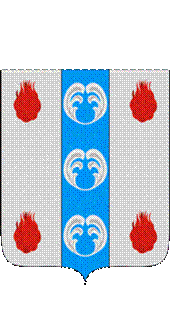 Российская ФедерацияНовгородская областьДУМА ПОДДОРСКОГО МУНИЦИПАЛЬНОГО РАЙОНАР Е Ш Е Н И Еот 28.02.2023 № 194с.ПоддорьеВ соответствии со ст. 35 Федерального закона от 6 октября 2003 года № 131-ФЗ «Об общих принципах организации местного самоуправления в Российской Федерации», ст. 24 Устава Поддорского муниципального районаДума Поддорского муниципального района РЕШИЛА:1. Принять к сведению отчет Главы Поддорского муниципального района о результатах его деятельности и деятельности Администрации муниципального района за 2022 год. 2. Признать деятельность Главы Поддорского муниципального района по результатам отчета о его деятельности и деятельности Администрации муниципального района за 2022 год удовлетворительной.3. Опубликовать настоящее решение в муниципальной газете «Вестник Поддорского муниципального района» и на официальном сайте Администрации муниципального района в информационно-телекоммуникационной сети «Интернет». Главамуниципального района                                                        Е.В.ПанинаПредседатель ДумыПоддорского муниципального района                              Т.Н.КрутоваИнформация об итогах за 2022 год и планах развития Поддорского муниципального района на 2023 годМоя работа, как Главы Поддорского муниципального района, была нацелена на решение вопросов местного значения, определённых Уставом муниципального района, в соответствии с требованиями Федерального закона «Об общих принципах организации местного самоуправления в Российской Федерации». Главная цель нашей работы - это дальнейшее развитие Поддорского муниципального района и обеспечения достойного уровня жизни каждого жителя. Для каждого человека очень важно - в какой детский сад он водит своих детей, в какой школе они будут учиться дальше, по каким улицам он идет на работу, какие у нас есть учреждения культуры и здравоохранения, насколько качественными являются те услуги, которые они оказывают. Минувший год насыщен важными экономическими и социальными событиями. Район активно участвовал в реализации национальных и региональных проектов, которые направлены на поэтапное улучшение качества жизни населения, решались вопросы по росту доходной части бюджета, развитию экономики и организации эффективной деятельности органов местного самоуправления.На территории района постоянно проживает 3551 человека. В состав района входят 3 сельских поселения: Белебелковское, Селеевское, Поддорское. Производством сельскохозяйственной продукции в районе в 2022 году занимались три сельхозпредприятия, семь крестьянских фермерских хозяйств (зарегистрировано 11 КФХ), и 1614 личных подсобных хозяйств.В 2022 году в хозяйствах всех категорий содержалось 227 голов крупного рогатого скота (на 24 головы больше к уровню прошлого года).Сельскохозяйственными организациями и крестьянскими фермерскими хозяйствами за 2022 год произведено мяса – 7,7 тонн, молока – 184,3 тонны, яиц – 2,3 тыс. штук. В 2022 году крестьянские (фермерские) хозяйства муниципального района получили субсидии из средств федерального и областного бюджета в сумме 207000 рублей: В целях дальнейшего развития сельскохозяйственной отрасли считаем необходимым: Сохранить и развивать действующие предприятия и организации с целью сохранения рабочих мест;ЗАИНТЕРЕССОВЫВАТЬ ЖИТЕЛЕЙ В СОЗДАНИИ НОВЫХ кфх, а также активно участвовать в получении грантов.Оказывать содействие инвесторам в подборе свободных инвестиционных площадок, подключения к инженерным сетям.С 2015 года продолжается реализация проекта КФХ Петрова Сергея Александровича (получатель гранта на создание и развитие крестьянского (фермерского) хозяйства (2015 год – 176 тонн картофеля, 2022 год – 392 тонны картофеля). (2015 год-8 га картофеля,  2022 год - 15 га картофеля). С 2018 года идет реализация проекта КФХ Крупеня Василия Ивановича по разведению крупного рогатого скота молочного направления (получатель гранта на создание и развитие крестьянского (фермерского) хозяйства).За 2022 год хозяйством произведено 85,6 тонны молока (116 % к уровню прошлого года).В 2019 году начата реализация проекта КФХ Петрова Алексея Александровича (получатель гранта на создание и развитие крестьянского (фермерского) хозяйства) по разведению крупного рогатого скота молочного направления.За отчетный период хозяйством заготовлено 52,6 тонн молока (115 % к уровню прошлого года).В 2019 году на территории муниципального района зарегистрирован сельскохозяйственный потребительский перерабатывающий сбытовой кооператив «Новгородская ягода». По состоянию на 01.01.2023 года в кооперативе работает 31 человек, средняя заработная плата по кооперативу составила 16,6 тыс. руб. За 2022 год кооперативом заготовлено:51 т. брусники, 144 тонна клюквы, 10 т. черники, по 173т. малины и клубники, в Уральском регионе закупают облепиху, с северных регионов привозят на переработку и заморозку грибы.В  бюджет муниципального района начислено налога на доходы физических лиц в сумме 580 тыс. руб. В фонды начислено 772,0 тыс. руб.В 2021 году кооператив принял участие и выиграл грант в размере 23 млн. рубля на развитие материально-технической базы. На средства гранта планируется приобретение линии шоковой заморозки ягод, фруктов и овощей. В 2022 году приобретено: электропогрузчик, уравнительная платформа, тележка самоходная, стеллажное оборудование, дизельная генераторная установка.В 2022 году начата реализация проекта ИП Малкина Василия Михайловича (получатель гранта «Агростартап», сумма гранта 3819125,77 рублей) по разведению крупного рогатого скота мясного направления. На средства гранта планируется строительство двора, приобретение кормозаготовительной техники, приобретение молодняка крупного рогатого скота мясного направления. На 01.01.2023 года хозяйством закуплено 26 голов молодняка КРС мясного направления.Инвестиционная деятельность в районе осуществляется за счет собственных средств предприятий, за счет средств федерального и областного бюджетов и направлена на реконструкцию и техническое перевооружение существующих объектов и мощностей. На территории района имеется 8 свободных инвестиционных площадок для размещения новых производств. За 9 месяцев 2022 года инвестиции в основной капитал составили 13979 тыс. рублей.На территории района отсутствуют крупные промышленные предприятия, производство промышленной продукции в районе обеспечивается предприятиями малого и среднего предпринимательства.Промышленным предприятием района является ООО «Поддорский маслозавод». За отчетный период ООО «Поддорский маслозавод» реализовал продукции на сумму 12050 тыс. руб. В натуральном выражении выработано: масло «Крестьянское» - 1,1 тонн; спреды –1012 тонн. Численность работающих 25 человек.Среднемесячная заработная плата 25 000 рублей.Важную роль в социально - экономическом развитии района играет малый и средний бизнес.В районе будут продолжены ранее сформированные положительные тенденции по созданию условий для развития малого и среднего предпринимательства. Основу экономического потенциала муниципального района составляют индивидуальные предприниматели, занимающиеся сельским хозяйством, розничной торговлей, добычей леса. По состоянию на 01.01.2023 года по муниципальному району всего числится 57 индивидуальных предпринимателя. (100%  к 2021 году) Самозанятых граждан по муниципальному району на 31.12.2022 года зарегистрировано 130 человек.В рамках действующей муниципальной программы предусмотрены мероприятия, включающие в себя: финансовую, имущественную и информационную поддержку предпринимателей. Финансовая поддержка на 2023 год предусматривает 300 тыс. руб. для предоставления грантаначинающим субъектам малого предпринимательства на создание собственного дела. В 2022 году введены в эксплуатацию три индивидуальных жилых дома общей площадью 215 м.кв., что составило 72% к плану по вводу в эксплуатацию жилых домов на 2022 год. На 2023 год план по вводу в эксплуатацию жилья составляет 330 кв.м. Молодые семьи, проживающие на территории муниципального района, активно используют средства материнского капитала для приобретения жилых помещений на вторичном рынке жилья села Поддорье и других населенных пунктов района, улучшая свои жилищные условия.Очереди на предоставление земельных участков под жилищное строительство нет, все заявления рассматриваются в максимально короткие сроки. В 2022 году за счет средств федерального и областного бюджетов в рамках реализации мероприятий региональной адресной программы «Переселение граждан, проживающих на территории Новгородской области, из аварийного жилищного фонда в 2019 – 2025 годах» завершено расселение двенадцати квартир общей площадью 553,9 м.кв. из двух аварийных МКД, находящихся по адресам: с.Масловское, ул.Центральная, д.24, с.Поддорье, ул.Октябрьская, д.29.Всего в 2022 году расселено 20 человек, в том числе по договорам социального найма расселено 7 семей (14 человек), 5 семей (6 человек) расселены путем предоставления собственникам помещений возмещения за изымаемое недвижимое имущество и субсидии на приобретение жилого помещения.В 2022 году мероприятия региональной адресной программы завершены.Продолжается работа с Региональным фондом капитального ремонта многоквартирных домов, расположенных на территории Новгородской области. В 2022 году выполнены капитальные ремонты трех многоквартирных жилых домов на общую сумму 1973435 руб. 62 копейки, в том числе:капитальный ремонт крыши МКД по адресу с.Поддорье, ул.Октябрьская, д.13 – 1441614 руб. 01 копейка, капитальный ремонт фундамента (отмостка) МКД по адресу с.Поддорье, ул.Октябрьская, д.31 – 249206 руб. 65 копеек, капитальный ремонт фундамента (отмостка) МКД по адресу с.Поддорье, ул.Октябрьская, д.64 – 282614 руб. 96 копеек.В 2023 году планируется выполнение работ по капитальному ремонту систем электроснабжения МКД по адресам: с.Поддорье, ул.Октябрьская, д.64 и с.Белебелка, ул.Васильева, д.2, предварительная стоимость работ составит 485800 руб.В части обеспечения надежности инфраструктуры наиболее болезненной точкой является техническое состояние водопроводной сети. Водоснабжением на территории Поддорского муниципального района занимается муниципальное унитарное предприятие «Поддорское ВКХ». За 2022 год реализовано потребителям услуг по водоснабжению и водоотведению на сумму: 5186938,09 рублей. Фактический уровень возмещения населением затрат за предоставленные жилищно – коммунальные услуги МУП «Поддорское ВКХ» составляет – 100,3 %. Для оказания услуг по откачке ЖБО приобретена машина. (поддержка Губернатора)В рамках реализации мероприятий муниципальной подпрограммы в области водоснабжения и водоотведения «Содержание и реконструкция коммунальной инфраструктуры муниципального района» и подпрограммы «Развитие инфраструктуры водоснабжения и водоотведения населенных пунктов Новгородской области» государственной программы Новгородской области «Улучшение жилищных условий граждан и повышение качества жилищно-коммунальных услуг в Новгородской области на 2019 - 2024 годы»  за 2022 год проведены работы по капитальному ремонту участков сетей централизованного водоснабжения: Переулок Коммунальный –ул. Гаврилова - 8 марта  от д. 10 до д.18 – ул. Масловского с. Поддорье протяженностью 800 м. Муниципальный контракт на сумму 991498,80 руб.Капитальный ремонт объектов водоподготовки и подачи водыд. Заозерье, с. Белебелка, с. Поддорье, ул. Дружбы, д. 9а на сумму 1094 464,00 руб.В 2023 году так же планируются работы по капитальному ремонту объектов водоподачи в д. Бураково и с. Поддорье.По территории муниципального района проходит 246 км. автомобильных дорог общего пользования регионального или межмуниципального значения и 192 км. дорог местного значения. В 2021 году выполнены работы по ремонту и содержанию автомобильных дорог проходящих по нашей территории на сумму 125862,1 тыс. руб., в том числе:- на ремонт и содержание автомобильных дорог общего пользования местного значения направлено 19 017,2 тыс. руб.- по содержанию автомобильных дорог межрегионального или межмуниципального значения ГОКУ «Новгородавтодор» выполнил работы на сумму 14729,9 тыс. руб., а на ремонт автомобильных дорог «Белебелка-Карабинец», «Белебелка-Переходы» 92115 тыс.руб.С 2019 года реализуется приоритетный проект  «Дорога к домуПо проекту «Дорога к дому» по Администрации муниципального района сумма израсходованных средств составляет 1 174,07 тыс.руб.:на ремонт подъезда к д.Яблоново и 1436,81 тыс.руб. на ремонт части ул.Комсомольская с.Поддорье.По проекту «Дорога к дому» по Селеевскому сельскому поселению сумма израсходованных средств составила457,02 тыс.руб:на ремонт ул.Центральнаяд.Рябково.По проекту «Дорога к дому» по Белебёлковскому сельскому поселению сумма средств составила 475,85 тыс.руб:ремонт подъездов к школе и детскому саду с.Белебелка.Кроме этого из областного дорожного фонда были выделены денежные средства на ремонт опорной сети с.Поддорье. Сумма потраченных средств составила 10 101, 14 тыс.руб:на ремонт улиц с.Поддорье – ул.Гаврилова, ул.Зелёная, участок ул.Пролетарская, участок ул.Урицкого, участок ул.Советская, участок ул.1 Мая. Также проведены работы по ремонту тротуаров вдоль ул.Октябрьская с.Поддорье. Данная работа будет продолжаться и в 2023 году.По ремонту дорог опорной сети с.Поддорье планируется выделить так же из дорожного фонда области - 10 000,00 тыс.руб. Данные средства будут направлены на участок ул.Пролетарская, участок ул.Комсомольская, участок ул.Дуранина и ул.Лесная. По проекту «Дорога к дому» по Администрации муниципального района сумма средств составляет 1 447 тыс.руб.направлены на ремонт автомобильной дороги «Жемчугово-Лопастино» и на ремонт ул.Масловского с.Поддорье.По  проекту «Дорога к дому» по Селеевскому сельскому поселению сумма средств составляет 391,5 тыс.руб. в т.ч. из дорожного фонда области - 365 тыс. руб. будут направлены на ремонт ул.Совхозная д.Селеево.По проекту «Дорога к дому» по Белебёлковскому сельскому поселению сумма средств составляет 427 тыс.руб., в т.ч. из дорожного фонда области  - 403 тыс. руб. будут направлены на ремонт подъездов к гражданскому кладбищу с.Белебелка.Большое внимание уделяется вопросам благоустройства населенных пунктов, созданию комфортных условий для жизни. Мероприятия муниципальной программы по благоустройству и формированию комфортной городской среды в населенных пунктах реализуются в соответствии с планом проведения работ. В  2022 году выполнены работы по обустройству парка со стороны ул.1 Мая. Проложена дорожка из асфальта вдоль улицы и огорожен пруд. На завершение работ  по благоустройству парка завершающего этапа израсходованы средства в сумме 1 174 тыс.руб.В этом году в рамках данной программы заключен муниципальный контракт на благоустройство сквера братьев Лепаловских на общую сумму 745,585 руб.- это устройство дорожек и площадки из тротуарной плитки; установка скамеек, урн, стендов. В рамках муниципальной программы «Комплексное развитие сельских территорий» в 2022 году осуществлены мероприятия по обустройству детской игровой площадки на ул. Мира в с. Поддорье.Сумма проекта составляет 585,3 тыс. руб., из них:На 2023 год отправлена заявка на обустройства тротуара ул.Победы.Территориальное общественное самоуправление (ТОС) — это форма самоорганизации граждан по месту их жительства на части территории муниципального образования. Для непосредственного участия граждан в решения вопросов местного значения на территории муниципального района образовано 14 территориальных общественных самоуправлений (ТОСов).В 2022 году в рамках государственной программы Новгородской области «Государственная поддержка развития местного самоуправления в Новгородской области и социально ориентированных некоммерческих организаций Новгородской области на 2019-2026 годы» все три сельских поселения муниципального района подавали конкурсные заявки. В результате, реализовано 5 проектов.За счет средств областного бюджета и бюджетов сельских поселений были благоустроены сельские территории:в Поддорском сельском поселении:в ТОС «Бураково» реализован проект «Установка памятного знака "Погибшим односельчанам 1941-1945 г" и благоустройство места около памятника».Средства субсидии- 175.50 тыс.руб.В ТОС «Гринево» благоустроена территория гражданского кладбища с установкой ограждения.Средства субсидии- 175.5тыс.руб, В Белебёлковском сельском поселении:в ТОС «Заозерье» реализован проект «Приобретение спортивного оборудование на детскую площадку». Сумма проекта составила 195,0 тыс. руб.в ТОС «Бабье» проект «Ограждение детской площадки и приобретение спортивного оборудования на площадку». Сумма проекта составила 195,0 тыс.руб.в Селеевском сельском поселении в рамках ТОС №1 реализован проект " Ремонт зоны отдыха около Дома культуры в д. Селеево".Сумма проекта210 000 руб.В 2022 участие в рамках  приоритетного регионального проекта «Проект поддержки местных инициатив» было одобрено две заявки от сельских поселений.Реализовывались 2 проекта.Поддорье- Благоустройство территории от здания МБУ «Центр физической культуры и спорта» Лидер» до территории МАУСОШ с.Поддорье (ул. Комсомольская).Стоимость проекта  750,0 тыс. руб.В том числе финансовая составляющая проектаобластная субсидия-500,0 тыс. руб.бюджет поселения-125,0 тыс. руб.средства населения и спонсоров-125,0 тыс.руб.Белебёлка-"Благоустройство территории спортивной площадки с установкой беговой дорожки в с. Белебёлка" Стоимость проекта 981,4 тыс. руб.В том числе:областная субсидия- 700,0 тыс. руб.бюджет поселения-   140,0 тыс. руб.средства населения и спонсоров- 141,4 тыс.руб.на 2023 год поданы 3 конкурсные заявки.Поддорье «Благоустройство гражданского кладбища с.Поддорье».Стоимость проекта  1320,0  тыс.руб.Белебёлка Проект«Благоустройство территории парковой зоны с. Белебёлка».Стоимость проекта 1945,0 тыс.рубСелеево «Обустройство универсальной спортивной площадки"Стоимость проекта 585 тыс. руб.В рамках реализации государственной программы Новгородской области «Охрана окружающей среды Новгородской области на 2014-2024 годы» в 2022 году, Министерством природных ресурсов, лесного хозяйства и экологии Новгородской области, было выделено 135,6 тыс. руб. На выделенные деньги была установлена контейнерная площадка на ул. Зелёная в д. Соколье, Поддорского сельского поселения.Приоритетный региональный проект «Наш выбор» в 2022 году реализовывался впервые на территории Поддорского муниципального района. Жителями на итоговом собрании была предложена инициатива по благоустройству входной уличной зоны муниципального автономного учреждения дополнительного образования «Поддорская музыкальная школа».Стоимость проекта составила 969 тыс. рублей. В 2023 году в рамках ПРП «Наш выбор» началась реализация проекта «Ремонт Центральной районной библиотеки». Стоимость проекта 1 155 000 рублей. ПРОЕКТ Народный бюджет — это возможность для каждого жителя Поддорского сельского поселения участвовать в распределении средств бюджета Поддорского сельского поселения, выдвинуть и реализовать свой проект – нужный, необычный, важный, интересный. Распределение части бюджетных средств муниципалитета осуществляется комиссией, состоящей из местных жителей и выбранных в процессе жеребьёвки на собрании.Для реализации проекта в 2023 году на территории нашего поселения в прошлом году была организована работа по сбору инициатив от населения, формированию и заседанию бюджетной комиссии, выбор одной инициативы- это «Благоустройство территории по ул. Октябрьской от д.58 до д.66 с. Поддорье», которая и будет реализована.На 2023год в бюджете Поддорского поселения предусмотрены средства в сумме 2 млн.50 тыс. рублейПроведена большая работа по модернизации уличного освещения на территории Поддорского района: на сумму 10826894,11 тыс.руб., заменены все уличные светильники на энергосберегающие в Поддорском сельском поселении; на сумму 6530253,61 тыс.руб., заменены все уличные светильники в Белебёлковском сельском поселении на сумму 3181604,65 тыс.руб., заменены все уличные светильники в Селеевском сельском поселении.Демографическая ситуация в районе остается сложной. Ежегодно наблюдается естественная убыль населения в 2022 году она составила -44 человека. За январь-ноябрь 2022 года родилось 18 детей. Умерло 62. Прибыло на территорию района 110 человек, убыло 126.Естественная убыль населения по причине низкой рождаемости и высокого уровня смертности характерна для муниципального района. Сокращение числа населения с доходом ниже прожиточного уровня способствует участие района в приоритетном региональном проекте «Формула успеха моей семьи»В рамках подпрограммы "Государственная социальная помощь на основании социального контракта" заключено 38 социальных контракта.На реализацию социальных контрактов направлено 4,0 млн. рублей. Очень хорошая поддержка для семей района.За 2022 год в отдел занятости населения Поддорского района обратилось за содействием в поиске подходящей работы 97 человек. Признано безработными 70 человек.Нашли работу 68 человек, из них безработные граждане –48 человек. Уровень регистрируемой безработицы на 1 января 2023 года составил 0,68 % (12 безработных граждан, состоящих на учете).За 2022 год 10 безработных граждан направлены на профессиональное обучение по профессиям: продавец продовольственных товаров, парикмахер, охранник, основы бухгалтерского учета, социальный работник, основы предпринимательской деятельности, менеджер по персоналу, слесарь по ремонту автомобилей.На 1 января 2023 г. в отделе занятости заявлено 34 вакансии. На территории муниципального района основную образовательную программу дошкольного образования реализуют: 2 образовательные организации и 1 филиал. Данные организации посещают 74 ребенка.В систему общего образования района входит 1 общеобразовательная организация с филиалом в с. Белебелка. По состоянию на 1 января 2023 года количество обучающихся составило 262 человека.На территории муниципального района в 2022 году продолжена реализация федеральных проектов «Современная школа» и «Цифровая образовательная среда», входящих в состав национального проекта «Образование».На реализацию федерального проекта «Современная школа» были направлены средства областного бюджета на финансовое обеспечение деятельности Центра «Точка роста» в сумме 599 700 рублей.На реализацию федерального проекта «Цифровая образовательная среда» направлены средства иного межбюджетного трансферта в сумме 15 000 рублей на приобретение расходных материалов, техническое обслуживание закупленного в 2020 году оборудования. На обеспечение пожарной безопасности, антитеррористической и антикриминальной безопасности образовательных организаций направлено 3 825 170 рублей 02 коп., из них: 476 300 рублей – средств областного бюджета, 3 348 870 рублей 02 коп. – средства бюджета муниципального района. В том числе из средств местного бюджета 480 000 рублей направлено на обеспечение охраны здания МАОУ «СОШ с. Поддорье» сотрудниками охранной организации,2 737 370 рублей 02 коп. направлено на выполнение предписаний контролирующих органов. На текущий ремонт образовательных организаций муниципального района, в том числе на подготовку к началу учебного года, в 2022 году направлено 958 531 рубль 30 коп.На приобретение оборудования и инвентаря для муниципальных образовательных организаций из средств местного бюджета было выделено 525 180 рублей.Обновился школьный автобусный парк. В 2022 году в МАОУ «СОШ с. Поддорье» поступили 2 автобуса.Приоритетным направлением в 2023 году является реализация государственной программы Новгородской области «Модернизация школьных систем образования Новгородской области в 2022-2026 годах». В рамках реализации данной программы запланирован капитальный ремонт МАОУ «СОШ с. Поддорье» на сумму 33 295,1 тыс. рублей, а также приобретение средств обучения и воспитания, соответствующих современным условиям обучения, на сумму 10 300,2 тыс. рублей.Здравоохранение Поддорского района представлено областным автономным учреждением здравоохранения «Поддорская центральная районная больница», включающим Холмский филиал, стационар, поликлинику, центр общей врачебной (семейной) практики с. Белебелка и 6 фельдшерско-акушерских пунктов (д. Селеево, д.Перегино, д. Нивки, д.Бураково, д.Переезд, д.Заозерье). Коечный фонд медицинской организации составляет: 25 коек, круглосуточных (3 терапевтических, 20 сестринского ухода, 2 медико-социальных) и 18 коек дневного пребывания (3 педиатрических, 15 терапевтических). Открыто и продолжает функционировать  отделение сестринского ухода.Общая численность работающих составляет 75 человек, в том числе 7 врачей и 25 среднего медицинского персонала. Для размещения специалистов, прибывающих на работу у администрации есть специализированный жилой фонд.В 2022 году для медицинского обслуживания жителей района учреждением приобретено оборудование для отделения сестринского ухода на сумму 910974,00 такое как; устройство для перемещения пациентов, каталка для принятия душа. За счет средств фонда обязательного медицинского страхования на сумму 410125,00 приобретены дефибрилятор и кольпоскоп. Осуществлен ремонт здания ФАПа д.Бураково капитально отремонтирована крыша, произведена замена системы отопления на электрическое, выполнен косметический ремонт.  В рамках федерального проекта "Создание единого цифрового контура в здравоохранении на основе единой государственной информационной системы здравоохранения (ЕГИСЗ)" учреждением освоены 210243,50.В 2023 году планируется приобрести дорогостоящее оборудование дефибрилятор и стоматологическую установку, на 2 миллиона рублей, а так же продолжить проводить ремонты зданий и помещений.С целью улучшения оказания специализированной медицинской помощи двараза  в неделю организован выезд бригады врачей из Холмского филиала.На территории муниципального района полномочия в сфере культуры и спорта осуществляют 6 юридических лиц, в состав которых входят 12 культурно-досуговых учреждений, 10 библиотек, 1 музыкальная школа, Центр обслуживания учреждений культуры и 1учреждение спорта. В 2022 году в рамках национального проекта «Культура» произведены капитальные ремонты помещений Районного Дома культуры и Селеевского сельского Дома культуры. В рамках этого же проекта в район поступил автоклуб. В рамках федерального проекта «Спорт – норма жизни» национального проекта «Демография» установлена спортивная площадка ГТО. Стоимость проекта 2 млн. 640 тыс. руб. плюс 300 тыс. руб. на подготовку площадки под строительство.В рамках федерального партийного проекта «Культура малой родины» произведен ремонт помещений Белебелковского сельского Дома культуры (2 этаж и лестничная площадка), приобретен МФУ на общую сумму 764,3 тыс. руб.В рамках грантовой поддержки лучших учреждений культуры, находящихся на территории сельских поселений федерального проекта «Творческие люди» национального проекта «Культура» приобретена оргтехника для МАУ РДК на сумму 104,1 тыс. руб.В 2022 году выделены дополнительные средства из бюджета муниципального района отрасли культура:МАУДО «Поддорская музыкальная школа» - 60, 1 тыс. руб.:- Проверка теплосчетчиков - 36, 5 тыс. руб.- Замена фискального накопителя для ККТ – 11,6;- промывка и опрессовка системы отопления  - 12,0 тыс. руб.МАУ «Поддорское межпоселенческое социально-культурное объединение» - 974,2 тыс. руб.:- Установка окон и дверей Белебелковский СДК – 113,0  тыс. руб.;- Выполнение работ по установке навесов Бураковского СДК и Поддорского краеведческого музея – 150,0 тыс. руб.;- Приобретение кресел для Селеевского СДК – 99,9  тыс. руб.;- Замена окон и дверей в Перегинском СДК – 178, 2  тыс. руб.;- Приобретение ноутбука для Заозерского СДК – 32,0  тыс. руб.;- Приобретение теннисного стола в Селеевский СДК – 20,0  тыс. руб.;- Проверка сметной стоимости кап.ремонта Селеевского СДК – 66,7  тыс. руб.;- Проверка сметной стоимости кап.ремонт Заозерского СДК – 91,4  тыс. руб.;- промывка и опрессовка системы отопления – 15,0 тыс. руб.;- Приобретение строительных материалов для установки палаток с. Белебелка – 36,0 тыс. руб.;Организация и проведение Дня партизанского края 1 августа – 172,0 тыс. руб.МБУК «Межпоселенческая Поддорская Централизованная библиотечная система» - 50,0 тыс. руб.:- Приобретение ноутбука и МФУ – 50,0 тыс. руб.МАУ «Районный Дом культуры» - 607,0 тыс.руб.:- Устройство уличной площадки (вход перед ДК) – 80,7 тыс. руб.;- Приобретение вешалок – 57, 0;- Установка системы ГЛОНАСС – 36,7;- Проверка сметной стоимости – 239,0 тыс.руб.;- Приобретение баннеров к Дню села – 62,0 тыс.руб;- Замена фискального накопителя для ККТ – 11,6 тыс.руб;- Организация и проведение мероприятий приуроченных к празднованию Нового года – 120,0 тыс.руб.МБУ «Центр физической культуры и спорта «Лидер» - 390,6 тыс. руб.:- благоустройство спортивной площадки – 300,0 тыс.руб.;- промывка и опрессовка системы отопления – 15,0 руб.;- техническое присоединение спортивной площадки – 26,5 тыс.руб.;- установка и обслуживание системы видеонаблюдения спортивной площадки – 40,0 тыс.руб.;- страхование спортсменов – 9,1 тыс.руб.НА 2023 ГОД ЗАПЛАНИРОВАНЫ: - замена оконных блоков в Бураковском СДК за счет средств местного бюджета.Согласно действующему законодательству Администрация муниципального района наделена полномочиями по решению вопросов местного значения, из которых наиболее значимым является формирование, утверждение и исполнение бюджета муниципального района.За 2022 год в консолидированный бюджет района поступило налоговых и неналоговых 47 974,7 тыс. рублей или 103,3% от годового плана.Основным источником доходной части бюджета является налог на доходы физических лиц. Налог на доходы физических лиц выполнен на 102,6% (при плане 27 324,2 тыс. рублей, фактически поступило 28 031,8 тыс. рублей.).Всего доходная часть консолидированного бюджета района за 2022 год составила  234 345,8 тыс.рублей, при плане 233 355,5 тыс.руб. или 100,4%, что на 43 139,3 тыс. рублей больше исполнения 2021 года. Администрация муниципального района постоянно взаимодействует с органами всех уровней власти и хозяйствующих субъектов по обеспечению полноты и своевременности поступлений доходов в бюджет муниципального района.Расходы консолидированного бюджета исполнены в сумме 232 479,0 тыс. рублей или 98,2% от годового плана.Наибольший удельный вес в расходах  занимают расходы по  образованию - расход составил 62 865,3 тыс. руб., 27,0% в общих расходах.В бюджете района в 2022 году действовали 55 муниципальные программы. В Поддорском муниципальном районе 23, в Белебелковском сельском поселении - 13, в Поддорском поселении – 10, в Селеевском  - 9 программ. При утвержденном  плане по муниципальным программам 173 500,3 тыс. руб., освоено 170 768,4 тыс. рублей или 98,4%.В 2022 году район принимал участие в реализации 12 государственных программ, что позволило привлечь в бюджет района из федерального и областного бюджетов более 43,9 млн. рублей.В 2022 году район принимал участие в реализации 7 федеральных проектах, в которых освоено 27 419,3 тыс. рублей.Было обеспечено своевременное финансирование всех публичных обязательств.На 01.01.2023 года отсутствует просроченная кредиторская задолженность.Обеспечено выполнение целевых показателей по увеличению оплаты труда отдельных категорий работников согласно Указам Президента Российской Федерации.Между правительством Новгородской области и Администрацией района 01 июня 2022 года было заключено Соглашение об осуществлении мер, направленных на социально-экономическое развитие Поддорского муниципального района Новгородской области, которым предусмотрен ряд обязательств муниципального района. Почти все принятые обязательства выполнены.В дальнейшем наша работа будет направлена на исполнение всех, предусмотренных Соглашением обязательств, и реализацию мер, направленных на социально-экономическое развитие района в целом.	____________________Об отчете Главы Поддорского муниципального района о результатах своей деятельности и деятельности Администрации муниципального района